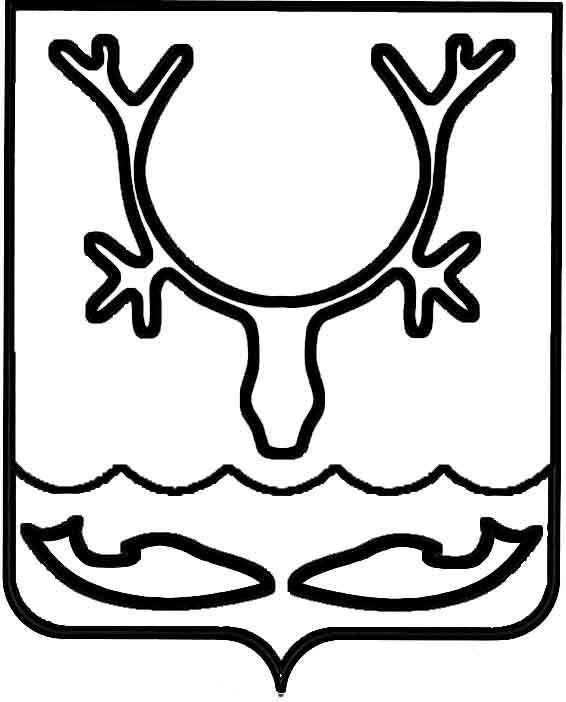 Администрация МО "Городской округ "Город Нарьян-Мар"ПОСТАНОВЛЕНИЕот “____” __________________ № ____________		г. Нарьян-МарВ целях обеспечения безопасности дорожного движения при организации шествия колонн в рамках проведения митинга-концерта, посвященного Празднику Весны и Труда, Администрация МО "Городской округ "Город Нарьян-Мар" П О С Т А Н О В Л Я Е Т:1.	Ввести запрет на движение всех транспортных средств по ул. Смидовича                        на участке от ул. Полярная до ул. Ненецкая и по ул. Ненецкая на участке                                        от ул. им. И.П.Выучейского до ул. Ненецкая в период с 10.00 часов до 11.00 часов 01.05.2017.2.	Управлению строительства, ЖКХ и градостроительной деятельности Администрации МО "Городской округ "Город Нарьян-Мар" разработать схему организации дорожного движения на период проведения мероприятия.3.	Муниципальному бюджетному учреждению "Чистый город" обеспечить установку на период введения запрещения движения транспортных средств соответствующих временных дорожных знаков.4.	Управлению организационно-информационного обеспечения Администрации МО "Городской округ "Город Нарьян-Мар" проинформировать пользователей местными автомобильными дорогами через средства массовой информации и информационно-телекоммуникационную сеть "Интернет" на сайте www.adm-nmar.ru о сроках запрещения движения.5.	Рекомендовать отделу ГИБДД УМВД России по Ненецкому автономному округу в период временного запрещения движения транспорта осуществлять постоянный контроль за исполнением пользователями местных автомобильных дорог ограничений движения.6.	Контроль за исполнением настоящего постановления оставляю за собой.2404.2017484О прекращении движения транспортных средств по ул. Смидовича и ул. Ненецкая 01.05.2017Глава МО "Городской округ "Город Нарьян-Мар" О.О.Белак